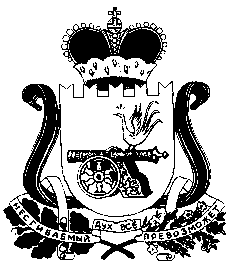 Совет депутатов КОРЗОВСКОГО сельского   поселения ХИСЛАВИЧСКОГО района Смоленской области Р Е Ш Е Н И Е           от  05 мая 2016года                                         № 8О проведении инвентаризациивнутри поселенческих дорог на территории Корзовского сельского поселенияХиславичского района Смоленской областиРуководствуясь ст.14 Федерального закона «Об общих принципах организации местного самоуправления в РФ», Уставом Корзовского сельского поселения Хиславичского района Смоленской области, Совет депутатов Корзовского сельского поселения Хиславичского района Смоленской областире ш и л:Провести инвентаризацию внутри поселенческих дорог на территории Корзовского сельского поселения Хиславичского района Смоленской области.Создать комиссию по инвентаризации внутри поселенческих дорог в составе:- Цыгуров В.Н. – председатель комиссии - Глава муниципального образования Корзовского сельского поселения Хиславичского района Смоленской области. Члены комиссии:- Степина С.М. – ст. менеджер Администрации Корзовского сельского поселения Хиславичского района Смоленской области.- Буфетова С.М.  – ст. инспектор Администрации Корзовского сельского поселения Хиславичского района Смоленской области.- Журавков О.В. – депутат Совета депутатов Корзовского сельского поселения Хиславичского района Смоленской области.3. Утвердить перечень автомобильных дорог местного значения в границах населенных пунктов Корзовского сельского поселения Хиславичского района Смоленской области (прилагается).4. Обнародовать  данное решение на информационных стендах Корзовского сельского поселения  Хиславичского района Смоленской области.Глава муниципального образованияКорзовского сельского поселенияХиславичского районаСмоленской области                                                         В.Н. ЦыгуровПриложение № 1к решению Совета депутатовКорзовского сельского поселения Хиславичского района Смоленской областиот 05.05.2016г. № 8Перечень автомобильных дорог местного значения в границах населенных пунктов Корзовского сельского поселенияПеречень автомобильных дорог местного значения в границах населенных пунктов Корзовского сельского поселенияПеречень автомобильных дорог местного значения в границах населенных пунктов Корзовского сельского поселенияПеречень автомобильных дорог местного значения в границах населенных пунктов Корзовского сельского поселенияПеречень автомобильных дорог местного значения в границах населенных пунктов Корзовского сельского поселенияНаименованиеПокрытие дорогПокрытие дорогПокрытие дорогНаименованиеасфальтобетоннаягравийнаягрунтоваявсегод. Корзово 3800 3800д. Красный Поселок 10001000д. Большие Лызки 2500 2500д. Малинник      12001200д. Лобановка 3000 3000д. Шеньковка 24002400д. Гололобовка 12001200д. Михайлова Буда 15001500д. Осиновка 14001400д. 1-е Козлово 34003400д. 2-е Козлово 15001500Объездная д. Б. Лызки – д. Упино 40004000Объездная д. Корзово – д. Слобода 18001800д. Екатеринки до кладбища д. Натальино 15001500От кладбища д. Натальино – д. Осиновка15001500Итого:3170031700